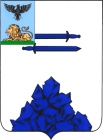 МУНИЦИПАЛЬНОЕ БЮДЖЕТНОЕ ДОШКОЛЬНОЕ ОБРАЗОВАТЕЛЬНОЕ  УЧРЕЖДЕНИЕ«ДЕТСКИЙ САД С.КУСТОВОЕ ЯКОВЛЕВСКОГО ГОРОДСКОГО ОКРУГА»ПРОТОКОЛ № 02ВНЕОЧЕРЕДНОГО ОБЩЕГО СОБРАНИЯ РАБОТНИКОВ УЧРЕЖДЕНИЯот 30  марта  2021гприсутствует: 30 человек (83%)отсутствует: 6 человек:3 чел. в отпуске, 3 чел. по больничному листу собрание правомочноПОВЕСТКА ДНЯ1. Рассмотрение  проекта Положения по идентификации опасностей и определению уровня профессиональных рисков. Ответственный заведующий,  ПОСТАНОВИЛИ:Принять Положение по идентификации опасностей и определению уровня профессиональных рисков и рекомендовать его к утверждению.  Ответственный  заведующий       Срок: до 31.03. 2021   годПредседатель				  Секретарь 				              